INDICAÇÃO Nº 1729/2016“Sugere ao Poder Executivo Municipal o cascalhamento e o nivelamento em todas as Ruas do Bairro Recanto das Andorinhas, neste município.” Excelentíssimo Senhor Prefeito Municipal, Nos termos do Art. 108 do Regimento Interno desta Casa de Leis, dirijo-me a Vossa Excelência para sugerir que, por intermédio do Setor competente, providencie o cascalhamento e o nivelamento em todas as Ruas do Bairro Recanto das Andorinhas, neste município.Justificativa:O bairro supracitado encontra-se sem malha asfáltica, causando muitos transtornos aos moradores do local e aos motoristas que por ali trafegam. Vários munícipes nos procuraram relatando a situação das referidas ruas, que estão em péssimas condições de uso.                       Portanto solicitamos com a máxima urgência o serviço acima supracitado.             Plenário “Dr. Tancredo Neves”, em 09 de Março de 2016.Ducimar de Jesus Cardoso“Kadu Garçom”-Vereador-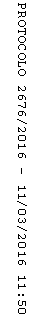 